Krátké české zprávy: Rekordní stavba dálnic v roce 2024
Před poslechem: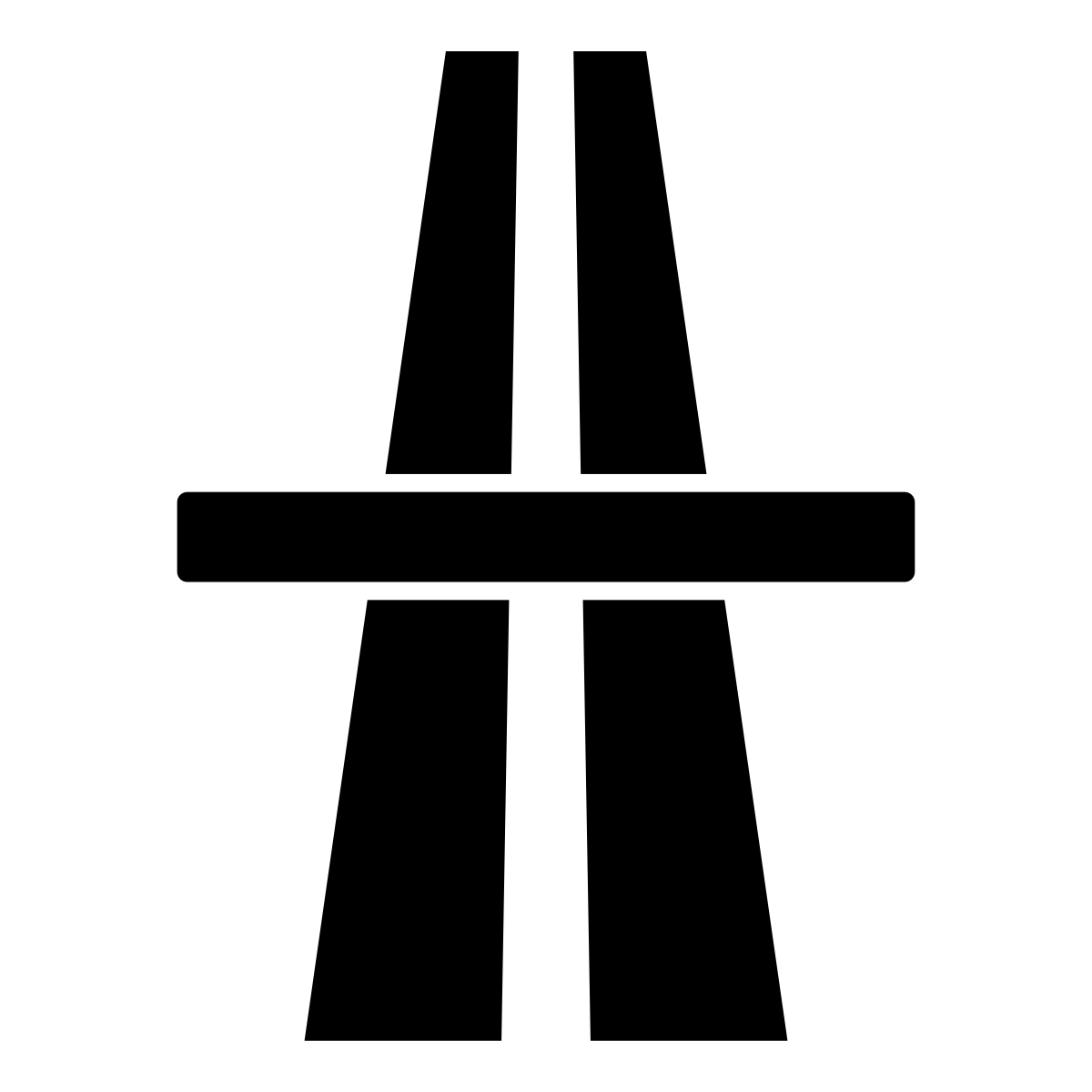 1. Povídejte si.1. Jak nejraději cestujete po Česku? Autem, vlakem nebo jinak? A proč?2. Jezdíte někdy po dálnicích? Jaké jsou výhody a nevýhody cesty po dálnici? …………………………………………………………………………................Při poslechu:2. Označte, co je/není pravda.1. Letos je v plánu postavit přes 100 kilometrů nových úseků dálnic v Česku.	             ANO/NE2. V minulém roce bylo zprovozněno pouze necelých 15,4 kilometru dálnic.		ANO/NE       3. Letos se mají mimo jiné dokončit důležité části dálnice D3 u Českých Budějovic.	ANO/NE4. Termíny zprovoznění jsou nejčastěji do konce léta.				 	ANO/NE5. Na výstavbu je k dispozici více než 709 miliard korun		              		ANO/NE……………………………………………………………………………………..Po poslechu:3. Doplňte slova do textu. Jedno slovo nebudete potřebovat.  ▲ rekordní ▲ úseky ▲ k dispozici ▲ postavit ▲ silnice ▲ důležité Rekordní stavba dálnic v roce 2024Stát má letos v plánu ________________ 118 kilometrů nových úseků dálnic po celé České republice. Je to ________________ číslo, například loni bylo zprovozněno pouze necelých 15, 4 kilometru dálnic.  V letošním roce se mají dokončit _______________ části dálnice D3 u Českých Budějovic, dálnice D4 blízko města Písek a některé _______________ dálnic na Moravě. Termíny zprovoznění jsou nejčastěji ke konci roku. Ředitelství silnic a dálnic má pro letošní rok na výstavbu ____________ více než 79 miliard korun, což je dosud nejvyšší částka.